Ссылки важных сайтов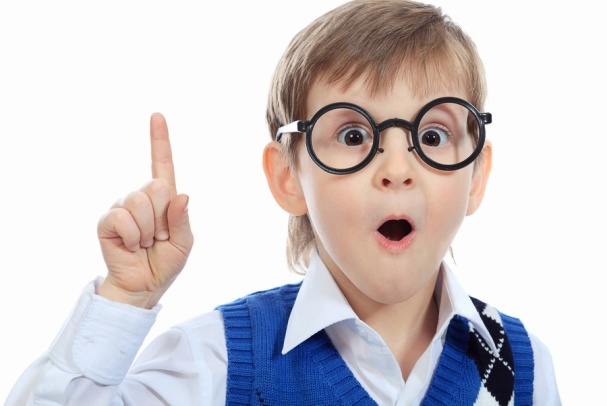 http://минобрнауки.рф –официальный сайт Министерства образования и науки РФhttp://www.school-collection.edu.ru – единая коллекция цифровых  образовательных ресурсовhttp://window.edu.ru – Единое окно доступа к образовательным ресурсам. Тематический каталог образовательных ресурсов.http://fcior.edu.ru –  федеральный центр информационно - образовательных ресурсовhttp://edu.ru –  Федеральный портал "Российское образование"Каталог образовательных интернет-ресурсов: Российское образование. Законодательство. Нормативные документы и стандарты. Образовательные учреждения. Каталог сайтов (можно выбрать: предмет, аудитория, уровень образования, тип ресурса) и электронных библиотек. Учебно-методическая библиотека. http://ege.edu – "Портал информационной поддержки Единого Государственного экзамена". Новости. Нормативные документы. Демоверсии. Предварительные результаты ЕГЭ.http://fipi – ФИПИ - федеральный институт педагогических измерений.  ЕГЭ - контрольно измерительные материалы (демо ЕГЭ). Федеральный банк тестовых заданий. Научно-исследовательская работа. Повышение квалификации.http://egetrener.ru ЕГЭ-Тренер. Превосходные видеоуроки, решение задач и многое другое.http://allbest – "Союз образовательных сайтов". Подборки ресурсов. Библиотеки. Тесты. Рефераты. Иностранные языки. Электронные библиотеки - это коллекции сайтов по различным темам. http://edunews – "Все для поступающих" Основные разделы портала: Школьникам и дошкольникам; Абитуриентам и студентам; Экзамены и тесты; Дополнительное образование. Тематические ссылки на образовательные ресурсы и сами учебные материалы на сайте.http://www.edu-all.ru – портал ВСЕОБУЧ - справочно-информационный образовательный сайт по всем видам образовательных учреждений Москвы и регионов России. Поиск, рейтинг, отзывы, комментарии.Сайт нашей школы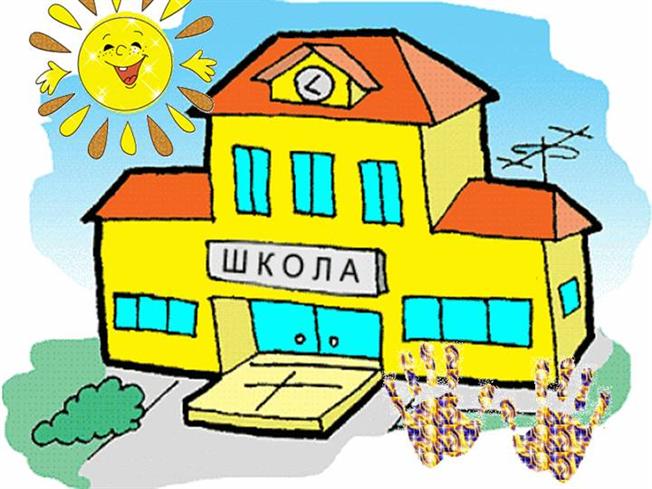 http://ozgsch16.edumsko.ru/Наш e-mail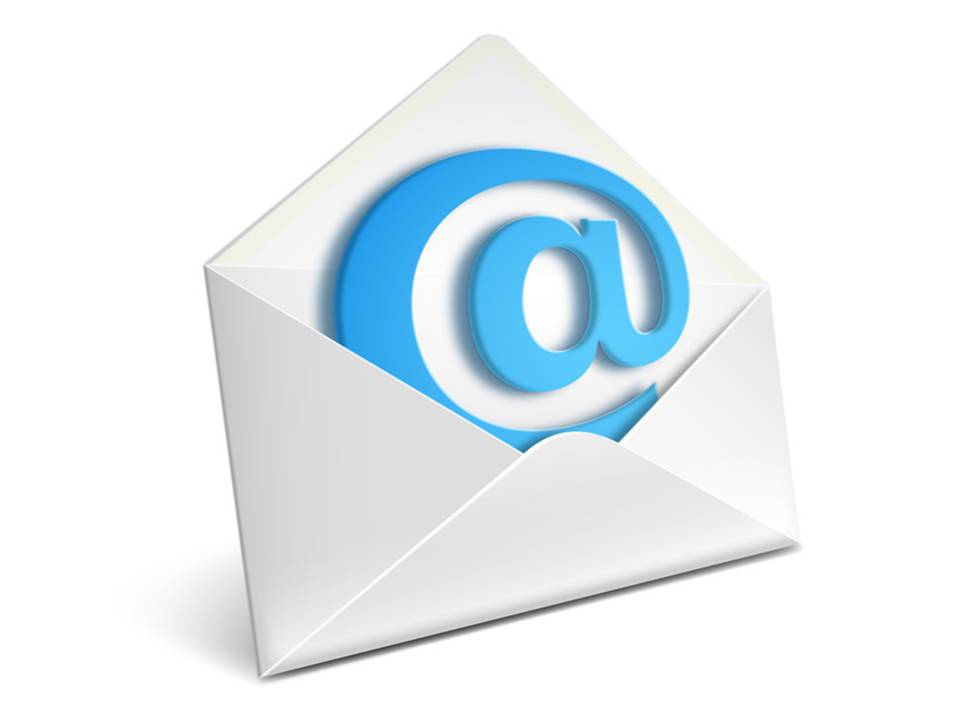 sc0016@yandex.ru